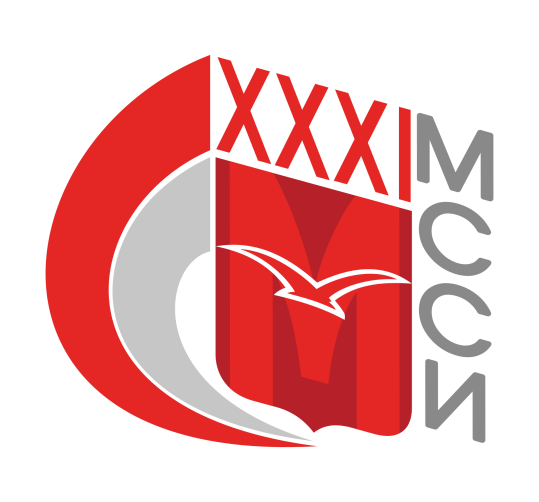 Положениео соревнованиях по армрестлингу в программе Московских Студенческих Спортивных Игр(номер-код вида спорта: 099 000 1411Я)г. Москва 2019Общие положенияСоревнования по армрестлингу, далее – «Соревнования», в программе Московских Студенческих Спортивных Игр (далее – Игры), проводятся среди команд образовательных организаций высшего образования города Москвы и Московской области, аккредитованных Министерством образования и науки Российской Федерации (далее - вузы или высшие учебные заведения).Соревнования проводятся согласно Положению о проведении Московских студенческих спортивных игр, настоящему Положению, действующим правилам по виду спорта.Настоящее Положение о соревнованиях подготовлено в соответствии с Распоряжением Департамента спорта и туризма города Москвы (далее – Москомспорт) от 15.06.2012 года № 191 (с учетом действующих изменений). Соревнования проводятся Московским региональным отделением Общероссийской общественной организации «Российский студенческий спортивный союз» (далее - МРО «РССС»), в соответствии с Единым календарным планом физкультурных мероприятий и спортивных соревнований города Москвы (далее – ЕКП Москомспорта).Соревнования проводятся с целью развития вида спорта среди студентов в городе Москве. Задачами проведения соревнования являются: укрепление здоровья и пропаганда здорового образа жизни среди студентов высших учебных заведений;привлечение максимально возможного числа студентов к занятиям данным видом спорта, формирование у них мотивации к систематическим занятиям спортом и здоровому образу жизни;выявление сильнейших спортсменов в данном виде спорта среди студентов;повышение спортивного мастерства студентов;подготовка резерва, кандидатов в студенческие сборные команды России и обеспечение успешного выступления московских спортсменов из числа студентов во всероссийских и международных студенческих соревнованиях.В соответствии с настоящим Положением запрещается оказывать противоправное влияние на результаты спортивных соревнований. Противоправным влиянием на результат официального спортивного соревнования признается совершение в целях достижения заранее определенного результата или исхода этого соревнования хотя бы одного из следующих деяний: подкуп спортсменов, спортивных судей, тренеров, руководителей спортивных команд, других участников или организаторов официального спортивного соревнования (в том числе их работников), принуждение или склонение указанных лиц к оказанию такого влияния или совершение этих действий по предварительному сговору с указанными лицами;получение спортсменами, спортивными судьями, тренерами, руководителями спортивных команд, другими участниками или организаторами официального спортивного соревнования (в том числе их работниками) денег, ценных бумаг, иного имущества, пользование указанными лицами услугами имущественного характера, извлечение ими других выгод и преимуществ или их предварительный сговор. Запрещается участие в азартных играх в букмекерских конторах и тотализаторах путем заключения пари: для спортсменов - на официальные спортивные соревнования по виду или видам спорта, по которым они участвуют в соответствующих официальных спортивных соревнованиях; для спортивных судей - на официальные спортивные соревнования по виду или видам спорта, по которым они обеспечивают соблюдение правил вида или видов спорта и положений (регламентов) о соответствующих официальных спортивных соревнованиях; для тренеров - на официальные спортивные соревнования по виду или видам спорта, по которым они проводят тренировочные мероприятия и осуществляют руководство состязательной деятельностью спортсменов, участвующих в соответствующих официальных спортивных соревнованиях; для руководителей спортивных команд - на официальные спортивные соревнования по виду или видам спорта, по которым руководимые ими спортивные команды участвуют в соответствующих официальных спортивных соревнованиях; для других участников официальных спортивных соревнований - на официальные спортивные соревнования по виду или видам спорта, по которым они участвуют в соответствующих официальных спортивных соревнованиях; для спортивных агентов - на официальные спортивные соревнования по виду спорта, в котором они осуществляют свою деятельность. Предотвращение противоправного влияния на результаты официальных спортивных соревнований и борьба с ним осуществляются в соответствии с Уголовным кодексом Российской Федерации, иными нормативными правовыми актами Российской Федерации, а также в соответствии с нормами, утвержденными общероссийскими спортивными федерациями.Настоящее Положение является основанием для командирования студентов, преподавателей и иных специалистов в области физической культуры и спорта на соревнования по виду спорта в программе Игр руководством вузов.Права и обязанности организаторовСовет ректоров вузов Москвы и Московской области, Комиссия по физической культуре, спорту и молодежной политике Московской городской Думы, Департамент спорта города Москвы, далее – «Департамент» и МРО «РССС» определяют общие условия проведения Игр.МРО «РССС» совместно с главным судьей соревнований по виду спорта определяют условия проведения соревнований по данному виду спорта, предусмотренные настоящим Положением.Главный судья соревнований по армрестлингу – Ситливый Владимир Владимирович.Распределение иных прав и обязанностей, включая ответственность за причинение вреда участникам соревнования и (или)третьим лицам осуществляется на основании договора между МРО «РССС» и иными лицами.Обеспечение безопасности участников и зрителейСоревнования проводятся на спортивных сооружениях, внесенных во всероссийский реестр объектов спорта в соответствии с Федеральным законом от 04 декабря 2007 года №329-ФЗ «О физической культуре и спорте Российской Федерации». Обеспечение безопасности участников и зрителей на соревнованиях осуществляется согласно требованиям Правил обеспечения безопасности при проведении официальных спортивных соревнований, утверждённых постановлением Правительства Российской Федерации от 18 апреля 2014 года №353.Участие в соревнованиях осуществляется в том числе при наличии полиса страхования жизни, здоровья и от несчастных случаев, который представляется в комиссию по допуску участников на каждого участника соревнований, а также в соответствии с иными требованиями, указанными в настоящем Положении. Страхование участников производится за счет направляющей стороны в соответствии с законодательством Российской Федерации.Оказание скорой медицинской помощи при проведении соревнований осуществляется в соответствии с приказом Министерства здравоохранения Российской Федерации от 01 марта 2016 г. № 134н.- «О Порядке организации оказания медицинской помощи лицам, занимающимся физической культурой и спортом, в том числе при подготовке и проведении физкультурных мероприятий и спортивных мероприятий, включая порядок медицинского осмотра лиц, желающих пройти спортивную подготовку, заниматься физической культурой и спортом в организациях или выполнить нормативы испытаний (тестов) Всероссийского физкультурно-спортивного комплекса «Готов к труду и обороне».Обязательным основанием для допуска спортсмена к соревнованиям по медицинским заключениям является заявка на участие в соревнованиях по данному виду спорта с отметкой «Допущен» напротив каждой фамилии спортсмена, заверенная подписью врача по спортивной медицине и его личной печатью. Заявка на участие в соревнованиях подписывается врачом по спортивной медицине с расшифровкой фамилии, имени, отчества (при наличии) и заверяется печатью медицинской организации, имеющей лицензию на осуществление медицинской деятельности, предусматривающей работы (услуги) по лечебной физкультуре и спортивной медицине. Допуск спортсмена к соревнованиям по медицинским заключениям может быть осуществлен на основании персональной справки, соответствующей вышеперечисленным требованиям.Антидопинговое обеспечение в Российской Федерации осуществляется в соответствии с Общероссийскими антидопинговыми правилами, утвержденными приказом Минспорта России от 09 августа 2016 года №947.В соответствии с п.10.11.1. Общероссийских антидопинговых правил ни один спортсмен или иное лицо, в отношении которого была применена дисквалификация, не имеет право во время срока дисквалификации участвовать ни в каком качестве в соревнованиях.Места и сроки проведения соревнований4.1. Срок и места проведения соревнований: 2-3 марта 2019 года. Место проведения взвешивания: СОК МГСУ г. Москва, Ярославское шоссе, дом 26, кор.11.	Место проведения соревнований: СОК МГСУ г. Москва, Ярославское шоссе, дом 26, кор.11.Классификация и правила проведения соревнованийТребования к участникам соревнований и условия их допуска6.1. К участию в соревнованиях допускаются обучающиеся высших учебных заведений в соответствии с утвержденным Учредителями Игр ПОЛОЖЕНИЕМ О ПРОВЕДЕНИИ XXXI МОСКОВСКИХ СТУДЕНЧЕСКИХ СПОРТИВНЫХ ИГР, далее – «Положение».6.2. Положение размещено на официальном сайте Организатора по адресу: http://mrsss.ru/page/xxxi-mssi.В случае противоречия содержащихся в настоящем документе требований и норм с требованиями и нормами, содержащимися в Положении, нужно руководствоваться требованиями и нормами Положения. Положение имеет высшую юридическую силу по отношению к настоящему документу.6..3. Не допускаются к участию в соревновании по данному виду спорта представители вузов-спортсмены, у которых отсутствует:-страховка жизни и здоровья. Для спортсменов-участников МССИ действуют специальные условия, предоставленные страховой компанией РЕСО-ГАРАНТИЯ. Страховку можно оформить во время регистрации на сайте партнера соревнований в АОС «Наградион»-надлежащим образом пройденная регистрация через АОС «Наградион»-заключенный Договор между вузом и МРО «РССС»-оплата вузом имеющегося долга за XXX МСС-предоплата, совершенная вузом за участие в ХХХI МССИ-надлежащим образом оформленная медицинская справка или виза уполномоченного медицинского работника-надлежащим образом оформленная заявка.Электронная регистрация участников на сайте mrsss.nagradion.ru до 22 февраля2019 года. 6.4. На мандатную комиссию каждая команда представляет следующие документы:заявку установленной формы в двух (2) экземплярах с указанием полных данных о заявляемых лицах в печатном виде (при отсутствии в Заявке допуска к соревнованиям, проставленного медицинским сотрудником, представитель команды обязан представить справки на каждого участника, указанного в заявке. Медицинское учреждение, где проходил осмотр, спортсмен, обязано проставить в заявке или справке три печати (прямоугольную – где указаны сведения о таком медицинском учреждении, треугольную – «для справок», а также личный штамп специалиста, проводившего осмотр). Личный штамп специалиста, проводившего осмотр, проставляется напротив данных каждого спортсмена, указанного в Заявке, а также внизу Заявки в специально отведенном месте с указанием количества допущенных к соревнованиям спортсменов. Если представляются справки, то в справке дополнительно должно быть указано, что спортсмен «допускается к участию в соревнованиях по армрестлингу»)студенческий билеторигинал договора страховании жизни, здоровья и от несчастных случаев. Мандатная комиссия проводится 01.03.2019 г. с 15:00 до 21:00 по адресу: СОК МГСУ г. Москва, Ярославское шоссе, 26 кор.11.Участник на взвешивании (соревновании) обязан иметь при себе оригинал документа, подтверждающий личность (паспорт, военный билет), страховой полис, а также студенческий билет и предъявлять его по требованию Оргкомитета Соревнований. Участники, не прошедшие мандатную комиссию, либо не предоставившие необходимые документы, не будут допущены к соревнованиям по армрестлингу. 	 Спортсмены обязаны выступать на данных соревнованиях в спортивной форме: (трико, футболка с коротким рукавом, кроссовки). В состав команды вуза могут входить обучающиеся вуза, не принимающего участия в виде спорта. Представитель команды, имеющей легионера, обязан представить на мандатную комиссию согласия от уполномоченных представителей вузов, не ниже заведующего кафедрой физического воспитания, заверенные печатью вузов.К участию в соревнованиях допускаются спортсмены, занимающиеся армрестлингом не ниже 2-ого взрослого разряда, студенты, магистранты, аспиранты (очной формы обучения), прошедшие мандатную комиссию, взвешивание.	Состав команды не более 4-х человек в каждой весовой категории. Спортсмен имеет право выступать только в одной весовой категории, в пределах которой находится его собственный вес, или на одну категорию выше (допускается провес один килограмм). Отрицательные протесты по результатам поединков принимаются только от официальных представителей команд, принявших участие в совещании представителей команд и судейской коллегии. 	В состав делегации, помимо спортсменов, входят один руководитель делегации и один тренер. При участии более десяти спортсменов от организации, делегации должны обеспечивать одного судью в своем составе. Программа проведения соревнованийУсловия подведения итоговНачисление очков спортсменам за участие в соревнованиях и занятых соответственно местах осуществляется по следующей таблице:	В личном зачете результаты соревнований учитываются отдельно по левой руке и отдельно по правой. В общекомандный зачет у мужчин учитываются восемь лучших результатов (по выбору) на каждую руку, у женщин пять лучших результатов (по выбору) на каждую руку. Награждение9.1. Спортсмены команды победителя и команд призеров соревнований награждаются медалями и дипломами соответствующих степеней.9.2. Команда победитель награждается Кубком и дипломом.9.3. Команды призеры – дипломами.Условия финансированияФинансирование соревнований осуществляется МРО «РССС» из средств Департамента спорта и туризма города Москвы, а также из средств вузов, поступивших на счет МРО «РССС» за участие в соревнованиях по данному виду спорта на основании заключенных договоров между вузами и МРО «РССС» и утвержденного МРО «РССС» Прейскуранта.Данное Положение является официальным вызовом на соревнования.Согласовано:Главный судья соревнований________________/В.В. Ситливый/Утверждаю:Председатель МРО «РССС»_________________/С.А. ПономаревМУЖЧИНЫМУЖЧИНЫМУЖЧИНЫМУЖЧИНЫМУЖЧИНЫМУЖЧИНЫМУЖЧИНЫМУЖЧИНЫМУЖЧИНЫМУЖЧИНЫМУЖЧИНЫ55 кг60 кг65 кг70 кг75 кг80 кг85 кг90 кг100 кг110 кг+110 кгЖЕНЩИНЫЖЕНЩИНЫЖЕНЩИНЫЖЕНЩИНЫЖЕНЩИНЫЖЕНЩИНЫЖЕНЩИНЫ50 кг55 кг60 кг65 кг70 кг80 кг+80 кг01 марта 2019 года: 01 марта 2019 года: 15.00-21.00Мандатная комиссия, взвешивание участников02 марта 2019 года:02 марта 2019 года:11.00–15.00Предварительные поединки (все женщины левая и правая рука; мужчины 100 кг; 110 кг; +110 кг левая и правая рука).15.30–17.00Финальные поединки (все женщины, мужчины 100 кг; 110 кг; +110 кг левая и правая рука).17.00–17.30Награждение победителей и призеров03 марта 2019 года:03 марта 2019 года:11.00–15.00Предварительные поединки (мужчины 55 кг; 60 кг; 65 кг; 70 кг; 75 кг; 80 кг; 85 кг; 90 кг левая и правая рука)15.30–17.00Финальные поединки (мужчины 55 кг; 60 кг; 65 кг; 70 кг; 75 кг; 80 кг; 85 кг; 90 кг)17.00–17.30Награждение победителей и призеров. Закрытие соревнованийЗанятое место – количество очковЗанятое место – количество очковЗанятое место – количество очков1 место – 25 очков9 место – 10 очков17 место – 2 очка2 место – 20 очков10 место – 9 очков18 место – 1 очко3 место – 17 очков11 место – 8 очков19 … – 0,5 очка4 место – 15 очков12 место – 7 очков(за участие)5 место – 14 очков13 место – 6 очков6 место – 13 очков14 место – 5 очков7 место – 12 очков15 место – 4 очка8 место – 11 очков16 место – 3 очка